										Rennes, le 02 Mai 2017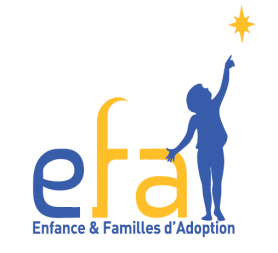 Chers amis,Nous avons le grand plaisir de vous inviter à une journée particulière autour de l'adoption nationale et des enfants à besoins spécifiques.Samedi 16 septembre 2017 à Rennes(lieu précis, communiqué ultérieurement)« Le profil des enfants adoptables en France »Les associations départementales EFA 22, EFA 44, EFA 50, EFA 53, EFA 56 se joignent à nous pour vous proposer le programme suivant :. 10 h 00 : Accueil. 10 h 30 : Introduction par EFA 35. 10 h 45 : Intervention de Karine NIVELAIS (maman de 4 enfants, dont 1 adopté, administratrice EFA en charge de l'adoption nationale et référente des correspondants Enfants en Recherche de Famille).          Les pupilles en France, l’adoption nationale et les enfants à particularités (grands, fratries, santé)…. 11 h 15 : Participation d'acteurs de l'adoption nationale.Le profil et le statut des enfants confiés à l'adoption dans les départements, le parcours de l’enfant pupille, l’accompagnement des parents et de l'enfant adopté…. 12 h 00 : Questions – réponses. 12 h 30 : Pause déjeuner (apéritif et café offerts, pique-nique amené par chaque participant). 14 h 00 : Témoignages de parents ayant adopté des enfants à besoins spécifiques. 16 h 00 : Zoom sur les acteurs de l'adoption nationale (par Karine Nivelais). 16 h 30 : ConclusionCette journée a pour objectif de :informer les postulants sur les profils des enfants adoptables en France,mieux comprendre la situation des enfants pupilles en recherche d’une famille.Nous espérons que vous serez nombreux à vous joindre à nous, quelle que soit votre situation (en couple ou célibataire) ou votre parcours (postulants ou parents adoptifs).  Vous pouvez dès maintenant vous inscrire : efa35.inscription@gmail.com en précisant :le nombre et l’âge des enfants à garder (pour organiser la garderie),votre département (pour les départements autres que l'Ille-et-Vilaine),votre présence au pique-nique (pour prévoir l’apéritif et le café).    									Le conseil d’administration EFA 35Contact  : efa35.contact@gmail.comSite web : www.efa35.org